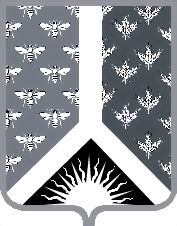 Кемеровская областьНовокузнецкий муниципальный районАдминистрация Новокузнецкого муниципального районаПОСТАНОВЛЕНИЕот _______________ №_____г. НовокузнецкО внесении изменений в постановление администрации Новокузнецкого муниципального района от 15.10.2018 № 175 «Об утверждении муниципальной программы «Развитие системы образования Новокузнецкого муниципального района»	На основании статьи 179 Бюджетного кодекса Российской Федерации, постановления администрации    Новокузнецкого      муниципального      района      от    06.11.2015   № 196   «Об утверждении Порядка разработки, утверждения и реализации муниципальных программ МО «Новокузнецкий муниципальный район», в целях приведения муниципальной программы в соответствие  с  решением   Совета   народных     депутатов    Новокузнецкого    муниципального   района   от 26.12.2019 №101-МНПА «О внесении изменений в решение Совета народных депутатов Новокузнецкого муниципального района от 18.12.2018 № 13-МНПА «О бюджете Новокузнецкого муниципального района на 2019 год и на плановый период 2020 и 2021 годов», руководствуясь статьей 40 Устава муниципального образования «Новокузнецкий муниципальный район»:1. Внести в постановление администрации Новокузнецкого муниципального района от 15.10.2018 № 175 «Об утверждении муниципальной программы «Развитие системы образования Новокузнецкого муниципального района» изменения, изложив приложение к постановлению в новой редакции, согласно приложению к настоящему постановлению.2. Признать утратившим силу постановление администрации Новокузнецкого муниципального района от 09.10.2019 № 188 «О внесении изменений в постановление администрации Новокузнецкого муниципального района от 15.10.2018 № 175 «Об утверждении муниципальной программы «Развитие системы образования Новокузнецкого муниципального района».3. Опубликовать настоящее постановление в Новокузнецкой районной газете «Сельские вести» и разместить на официальном сайте муниципального образования «Новокузнецкий муниципальный район» www.admnkr.ru в информационно-телекоммуникационной сети «Интернет». 4. Настоящее постановление вступает в силу со дня, следующего за днем его официального опубликования, и действует до 31.12.2019.5. Контроль за исполнением настоящего постановления оставляю за собой.Глава Новокузнецкого муниципального района                                                        А.В. ШарнинПриложение к постановлению администрации Новокузнецкого муниципального района от __________ № ____Приложение к постановлению администрации Новокузнецкого муниципального района от 15.10.2018 № 175Паспорт муниципальной программы Новокузнецкого муниципального района «Развитие системы образования Новокузнецкого муниципального района» на 2019 год и плановый период 2020 и 2021 годов1. Характеристика текущего состояния системы образования Новокузнецкого муниципального района1.1. Муниципальная программа представляет собой комплекс мероприятий, направленных на решение приоритетных задач в сфере образования, отражающих изменения в структуре, содержании и технологиях образования, финансово-экономических механизмах. Мероприятия муниципальной программы затрагивают образовательные учреждения, подведомственные управлению образования администрации Новокузнецкого муниципального района и призваны решить проблемы в развитии системы образования Новокузнецкого муниципального района, сформировать единое образовательное и информационное пространство.         Система образования Новокузнецкого муниципального района обеспечивает получение дошкольного, начального общего, основного общего, среднего общего, а также дополнительного образования. В отрасли трудится 1 245 человек. Численность обучающихся общеобразовательных учреждений, расположенных на территории Новокузнецкого муниципального района, составила на начало 2019-2020 учебного года 4 733 человека.         1.2. Дошкольное образование.        Численность воспитанников, посещающих дошкольные образовательные учреждения, на 01.09.2019 составляла 2019 человек.          Реализация на территории Новокузнецкого муниципального района приоритетного национального проекта «Образование», национальной образовательной инициативы «Наша новая школа», комплекса мер по модернизации системы общего образования, федеральных, областных и муниципальных целевых программ - проектов, обеспеченных финансовыми вложениями, обеспечила реальные изменения в системе общего образования Новокузнецкого муниципального района.          В  целях исполнения Указа  Президента  Российской  Федерации от 09.05.2017  №  203 «О стратегии развития информационного общества в Российской Федерации на 2017 – 2030 годы» все детские сады подключены к информационно-телекоммуникационной сети Интернет и имеют собственные веб-сайты, а также подключены к единой системе АИС «Дошкольные образовательные учреждения» которая предоставляет возможность оказания услуги «Прием заявлений, постановка на учет и зачисление детей в детские сады» через портал, что позволяет повысить качество обслуживания населения, обеспечивает информированность населения и доступность услуг.В настоящее время в Новокузнецком муниципальном районе проживает 4 333 ребенка в возрасте от 0 до 7 лет, из них 2 739 в возрасте от 3 до 7 лет. Всеми формами дошкольного образования охвачено 2 500 детей. Это 62,7 % от общего числа детей дошкольного возраста возрастной категории от 1 до 7 лет (3 868 детей), в том числе в дошкольных образовательных учреждениях подрастает и развивается 2 019 детей – это 44,82 %.Существенным социальным показателем является количество нуждающихся в предоставлении дошкольного места в муниципальных образовательных учреждениях. На момент завершения комплектования дошкольных групп актуальная очередь нуждающихся в предоставлении места в детском саду ликвидирована. Мы достигли 100 % доступности дошкольного образования для детей в возрасте от трех до семи лет.          В электронной очереди на 01.10.2019 в возрастной категории от 0 года до 7 лет числится 242 человека, имеющие «отложенный спрос» на дошкольное место. Из них:- до 2 месяцев – 2 человека;- дети от 2 месяцев до 1,5 лет – 176 человек;- дети от 1,5 до 3 лет – 64 человека.          В связи с этим, на сегодняшний день основной социально значимой задачей является увеличение доли детей в возрасте от 1 года до 3-х лет, охваченных услугами дошкольного образования.  Для решения поставленной задачи по обеспечению доступности дошкольного образования для детей до 3 лет, прежде всего, мы работали над повышением эффективности уже имеющейся сети, уделяя основное внимание повышению гибкости и многообразию форм представленных образовательных услуг системой дошкольного образования Новокузнецкого муниципального района.           В течение 2018-2019 учебного года вариативными формами дошкольного образования было охвачено около 500 детей. По итогам работы особым социальным эффектом у населения пользуются  группы кратковременного пребывания для детей раннего возраста. На территории Новокузнецкого муниципального района, на базе дошкольных образовательных учреждений, действует 8 групп для 101 малыша в возрасте от 7 месяцев.         Функционирует 16 консультативных центров помощи семьям, воспитывающим детей дошкольного возраста на дому. В течение 2018-2019 учебного года в результате обращений в очной и дистанционной форме была оказана методическая, психолого-педагогическая, диагностическая и консультативная помощь 395 родителям, воспитывающим детей от 2 месяцев до 3 лет.           1.3. Общее и дополнительное образование.В общеобразовательных учреждениях созданы необходимые условия для перехода на федеральные государственные образовательные стандарты (далее – ФГОС) общего образования. Для организации образовательного процесса в условиях реализации ФГОС повышение квалификации прошли 100 % учителей и руководителей общеобразовательных учреждений. В  целях исполнения Указа  Президента  Российской Федерации от 09.05.2017 № 203 «О стратегии развития информационного общества в Российской Федерации на 2017 – 2030 годы» все школы подключены к информационно-телекоммуникационной сети «Интернет» и имеют собственные веб-сайты. В 22 образовательных учреждениях кабинеты информатики обеспечены автоматизированными рабочими местами в количестве 8 обучающихся на один компьютер. 48 % школ используют технологии дистанционного обучения с использованием цифровых образовательных ресурсов в форс мажорных условиях (морозы, половодье и другие).Все школы подключены к информационной системе «Электронная школа 2.0» позволяющей автоматизировать деятельность образовательных учреждений и интегрировать 6 государственных и муниципальных услуг в сфере образования с единым порталом государственных услуг (ЕПГУ):зачисление в образовательные учреждения;предоставление информации о текущей успеваемости учащегося, ведение электронного дневника и электронного журнала успеваемости;предоставление информации о результатах сданных экзаменов, тестирования и иных вступительных испытаний, а также о зачислении в образовательное учреждение;предоставление информации об образовательных программах и учебных планах, рабочих программах учебных курсов, предметов, дисциплин (модулей), годовых календарных учебных графиках;предоставление информации об организации общедоступного и бесплатного дошкольного, начального общего, основного общего, среднего (полного) общего образования, а также дополнительного образования в общеобразовательных учреждениях, расположенных на территории субъекта Российской Федерации;предоставление информации о порядке проведения государственной (итоговой) аттестации обучающихся, освоивших образовательные программы основного общего и среднего (полного) общего образования, в том числе в форме единого государственного экзамена, а также информации из баз данных субъектов Российской Федерации об участниках единого государственного экзамена и о результатах единого государственного экзамена.Анализ функционирования системы образования Новокузнецкого муниципального района выявил ряд проблем и противоречий на управленческом уровне. Для этого необходимо принять и реализовать ряд управленческих решений:           1) кадровое обеспечение системы образования;           2) обновление и совершенствование материально-технической базы сферы образования Новокузнецкого муниципального района;           3) развитие инфраструктуры муниципального бюджетного образовательного учреждения дополнительного образования «Дом детского творчества Новокузнецкого муниципального района».Наиболее значимым результатом, достигнутым в общем образовании Новокузнецкого муниципального района, стало доведение размера средней заработной платы педагогических работников до уровня средней заработной платы по экономике региона, который теперь необходимо сохранить.Рост заработной платы и система мер социальной поддержки учителей способствовали привлечению молодых специалистов в школы района. За последние три года 23 выпускника учреждений профессионального образования стали полноправными членами педагогических коллективов.  	Негативное влияние на развитие системы образования Новокузнецкого муниципального района оказывает возрастной и гендерный дисбалансы: доля учителей пенсионного возраста составляет 34 %, доля педагогов-мужчин - чуть более 11 %. Медленно происходит обновление педагогического корпуса. Доля учителей района в возрасте до 30 лет составляет 8,6 %. Требует совершенствования система подготовки, переподготовки и повышения квалификации работников образовательных организаций. Материально-техническое оснащение общеобразовательных учреждений по-прежнему не в полной мере отвечает современным требованиям. Реализуется комплекс мероприятий, направленных на создание в общеобразовательных организациях, расположенных в сельской местности, условий для занятий физической культурой и спортом, а именно ремонт спортивных залов.         Модернизация системы образования Новокузнецкого муниципального района в целом коснулась также системы воспитания и дополнительного образования детей. В настоящее время дополнительным образованием охвачено 57 % обучающихся в возрасте от 5 до 18 лет, что существенно отличается от целевого показателя - 82 %. Для решения проблемы запланированы меры по совершенствованию организационных механизмов обеспечения доступности услуг дополнительного образования.В соответствии с общими приоритетными направлениями совершенствования системы дополнительного образования в Российской Федерации, закрепленными, в частности, Концепцией развития дополнительного образования детей в Российской Федерации, утвержденной распоряжением Правительства Российской Федерации от 04.09.2014 № 1726-р «Об утверждении Концепции развития дополнительного образования детей», Федеральным проектом «Успех каждого ребенка» национального проекта «Образование» государственной программы Российской Федерации «Развитие образования», утвержденной постановлением Правительства Российской Федерации от 26.12.2017 № 1642 «Об утверждении государственной программы Российской Федерации «Развитие образования», Национальной стратегией действий в интересах детей на 2012-2017 годы, утвержденной Указом Президента Российской Федерации от 01.06.2012 № 761 «О Национальной стратегии действий в интересах детей на 2012 - 2017 годы», в целях обеспечения равной доступности качественного дополнительного образования для детей в «Новокузнецком муниципальном районе» реализуется система персонифицированного финансирования дополнительного образования, подразумевающая предоставление детям именных сертификатов дополнительного образования. Реализуемый финансово-экономический механизм позволяет всем организациям, в том числе не являющимся муниципальными учреждениями, имеющим лицензию на ведение образовательной деятельности, получить равный доступ к бюджетному финансированию. Помимо реализуемого механизма персонифицированного финансирования в Новокузнецком муниципальном районе реализуется механизм персонифицированного учета детей, получающих дополнительное образование за счет средств бюджетов различных уровней, которые в совокупности создают систему персонифицированного дополнительного образования Новокузнецкого муниципального района. Программа персонифицированного финансирования дополнительного образования детей в Новокузнецком муниципальном районе на 2019 год является приложением к настоящей муниципальной программе.Важное место в деятельности образовательных учреждений занимает организация отдыха, оздоровления и занятости детей. Общая сумма затрат на мероприятия по организации отдыха, оздоровления и занятости детей и подростков в 2019 году составила 6 898,4 тысяч рублей.  Основными мероприятиями организации отдыха и оздоровления детей являлись: - организация лагерей с дневным пребыванием детей;- организация малозатратного отдыха;- приобретение путевок в загородные и санаторные оздоровительные лагеря;- организация временной занятости подростков в течение года.  Таким образом, результатом реализации муниципальной программы должно явиться предоставление общедоступного и бесплатного дошкольного, начального общего, основного общего, среднего общего и дополнительного образования, воспитание детей в соответствии с современными требованиями общества и потребностями каждого гражданина. 2. Описание целей и задач муниципальной программыМуниципальная программа направлена на обеспечение условий для устойчивого развития системы образования Новокузнецкого муниципального района, отвечающей запросам населения и направленной на расширение доступности и достижение современного качества образования.2.1. Основными целями муниципальной программы являются:1) расширение доступности, увеличение охвата детей дошкольного возраста различными формами дошкольного образования;2) обеспечение реализации прав граждан на получение общедоступного и бесплатного дошкольного, начального общего, основного общего, среднего общего образования детей в муниципальных общеобразовательных учреждениях;3) расширение доступности, увеличение охвата детей школьного возраста различными формами дополнительного образования;4) повышение качества услуг, оказываемых прочими образовательными учреждениями;5) обеспечение социальных гарантий в системе образования.2.2. Муниципальная программа направлена на решение следующих задач:1) повышение качества услуг дошкольного образования;2) повышение качества общеобразовательных услуг;3) повышение качества услуг дополнительного образования;4) повышение качества услуг, оказываемых прочими образовательными учреждениями;5) повышение качества услуг, оказываемых нуждающимся в социальной поддержке гражданам.Перечень подпрограмм муниципальной программы с кратким описанием подпрограмм, основных мероприятий и мероприятий муниципальной программы4. Ресурсное обеспечение реализации муниципальной программы5. Сведения о планируемых значениях целевых показателей (индикаторов) муниципальной программы (по годам реализации муниципальной программы)6. Методика оценки эффективности программы         6.1. Оценка эффективности муниципальной программы проводится в соответствии с постановлением администрации Новокузнецкого муниципального района от 19.01.2015 № 03 «Об утверждении методики оценки эффективности реализации муниципальных программ в МО «Новокузнецкий муниципальный район».          Методика оценки эффективности муниципальной программы учитывает достижение целей и решение задач муниципальной программы, соотношение ожидаемых результатов с показателями, указанными в муниципальной программе.           Если значение балльной интегральной оценки находится в интервале от 80 до 100 баллов – эффективность муниципальной программы оценивается как высокая.           Если значение балльной интегральной оценки находится в интервале от 50 до 80 баллов – эффективность муниципальной программы оценивается как умеренная.           Если значение балльной интегральной оценки находится в интервале от 20 до 50 баллов – эффективность муниципальной программы оценивается как низкая.            Если значение балльной интегральной оценки ниже 20 баллов, муниципальная программа признается неэффективной.Заместитель главы Новокузнецкого муниципального районапо социальным вопросам                                                                                           Л.В. КалугинаПриложениек муниципальной программе «Развитие системы образования Новокузнецкого муниципального района» Программа персонифицированного финансирования дополнительного образования детей в новокузнецком муниципальном районе на 2019 годПараметры системы персонифицированного финансирования.Порядок установления и использования норматива обеспечения сертификата.2.1. Норматив обеспечения сертификата на период действия программы персонифицированного финансирования для детей в возрасте от 5-ти до 18-ти лет устанавливается в размере среднего объема фактических затрат на обеспечение получения одним ребенком соответствующей категории образования по дополнительным общеразвивающим программам в муниципальных организациях дополнительного образования за счет бюджетных ассигнований местного бюджета в течение периода текущего года, скорректированногопропорционально периоду реализации программы персонифицированного финансирования.2.2. Использование сертификата для заключения договоров по образовательным программам допускается при условии, что совокупный объем ежемесячных платежей по заключенным договорам об образовании за счет средств сертификата дополнительного образования, в случае заключения нового договора на выбранную часть образовательной программы, не превысит 1 853 рублей для детей в возрасте от 5-ти до 18-ти лет, более чем для одного месяца использования сертификата.2.3. При присвоении сертификату дополнительного образования статуса сертификата персонифицированного финансирования в соответствии с положением о персонифицированном дополнительном образовании детей в Новокузнецком муниципальном районе объем его доступного для использования остатка устанавливается в размере скорректированного норматива обеспечения сертификата, определяемого по следующей формуле:где – норматив обеспечения сертификата дополнительного образования, установленный для соответствующей категории детей; – общее число месяцев активного использования сертификатов дополнительного образования за период действия программы персонифицированного финансирования; – число месяцев активного использования сертификатов дополнительного образования оставшихся на момент присвоения статуса сертификата персонифицированного финансирования до конца периода действия программы персонифицированного финансирования, включая месяц, в котором осуществляется присвоение сертификату статуса сертификата персонифицированного финансирования.В целях определения объема доступного для использования остатка сертификата дополнительного образования под месяцами активного использования сертификатов дополнительного образования понимаются следующие месяцы: январь, февраль, март, апрель, май, июнь, июль, август, сентябрь, октябрь, ноябрь, декабрь.Заместитель главыНовокузнецкого муниципального района     По социальным вопросам                                                                                            Л.В КалугинаНаименование муниципальной программы.Муниципальная программа «Развитие системы образования Новокузнецкого муниципального района» (далее по тексту – муниципальная программа).Директор муниципальной программы.Заместитель главы Новокузнецкого муниципального района по социальным вопросам.Ответственный исполнитель (координатор) муниципальной программы.Управление образования администрации Новокузнецкого муниципального района.Исполнители муниципальной программы.Управление образования администрации Новокузнецкого муниципального района.Наименование подпрограмм муниципальной программы.1. Развитие дошкольного образования.2. Развитие общего образования.3. Развитие дополнительного образования.4. Содержание прочих учреждений образования.5. Социальные гарантии в системе образования.Цели муниципальной программы.1. Расширение доступности, увеличение охвата детей дошкольного возраста различными формами дошкольного образования;2. Обеспечение реализации прав граждан на получение общедоступного и бесплатного дошкольного, начального общего, основного общего, среднего общего образования детей в муниципальных общеобразовательных учреждениях;3. Расширение доступности, увеличение охвата детей школьного возраста различными формами дополнительного образования;4. Повышение качества услуг, оказываемых прочими образовательными учреждениями;5. Обеспечение социальных гарантий в системе образования.Задачи муниципальной программы.1. Повышение качества услуг дошкольного образования;2. Повышение качества общеобразовательных услуг;3. Повышение качества услуг дополнительного образования;4. Повышение качества услуг, оказываемых прочими образовательными учреждениями;5. Повышение качества услуг, оказываемых нуждающимся в социальной поддержке гражданам.Срок реализации муниципальной программы.2019-2021 годы.Объемы и источники финансирования муниципальной программы в целом и с разбивкой по годам ее реализации.Всего по муниципальной программе 2 868 460,5 тысяч рублей:  - 1 289 592,6 тысяч рублей – местный бюджет;-  1 553 551,9 тысяч рублей – областной бюджет;-  45 316,0 тысяч рублей – федеральный бюджет.В том числе по годам:2019 год – 960 441,1 тысяч рублей:- 421 287,0 тысяч рублей – местный бюджет;- 522 409,9 тысяч рублей – областной бюджет;- 16 744,2 тысяч рублей – федеральный бюджет2020 год – 953 512,2 тысяч рублей:- 433 652,8тысяч рублей – местный бюджет;- 505 573,5 тысяч рублей – областной бюджет;- 14 285,9 тысяч рублей – федеральный бюджет2021 год – 954 507,2 тысяч рублей:- 434 652,8 тысяч рублей – местный бюджет;- 505 568,5 тысяч рублей – областной бюджет;- 14 285,9 тысяч рублей – федеральный бюджет.Ожидаемые конечные результаты реализации муниципальной программы.1. Доступность качественного образования детей и подростков в соответствии с требованиями федеральных государственных образовательных стандартов и запросами населения.2. Повышение качества образовательных услуг, оказываемых муниципальными образовательными учреждениями.3. Рост удовлетворенности населения качеством образовательных услуг.4. Увеличение доли высококвалифицированных учителей и доли молодых специалистов в общем количестве педагогических работников.5. Стабильный охват различными формами оздоровления, отдыха и занятости детей и подростков в каникулярное время.6. Увеличение доли детей-сирот и детей, оставшихся без попечения родителей, переданных в семейные формы жизнеустройства.№п/пНаименование подпрограммы, основного мероприятия, мероприятия.Краткое описание подпрограммы, основного мероприятия, мероприятия.Наименование целевого показателя (индикатора).Примечание.Муниципальная программа «Развитие системы образования Новокузнецкого муниципального района».Муниципальная программа «Развитие системы образования Новокузнецкого муниципального района».Муниципальная программа «Развитие системы образования Новокузнецкого муниципального района».Муниципальная программа «Развитие системы образования Новокузнецкого муниципального района».Муниципальная программа «Развитие системы образования Новокузнецкого муниципального района».1. Цель: Расширение доступности, увеличение охвата детей дошкольного возраста различными формами дошкольного образования.1. Цель: Расширение доступности, увеличение охвата детей дошкольного возраста различными формами дошкольного образования.1. Цель: Расширение доступности, увеличение охвата детей дошкольного возраста различными формами дошкольного образования.1. Цель: Расширение доступности, увеличение охвата детей дошкольного возраста различными формами дошкольного образования.1. Цель: Расширение доступности, увеличение охвата детей дошкольного возраста различными формами дошкольного образования.1. Задача: Повышение качества услуг дошкольного образования.1. Задача: Повышение качества услуг дошкольного образования.1. Задача: Повышение качества услуг дошкольного образования.1. Задача: Повышение качества услуг дошкольного образования.1. Задача: Повышение качества услуг дошкольного образования.1.Подпрограмма «Развитие дошкольного образования».Организация дошкольного образования детей, их развитие и содержание.Доля детей в возрасте от 1 до 6 лет, получающих дошкольную образовательную услугу и (или) услугу по их содержанию в муниципальных образовательных учреждениях, в общей численности детей в возрасте от 1 до 6 лет.Численность детей в возрасте от 1 до 6 лет, посещающих дошкольные образовательные учреждения/общая численность детей в возрасте 1-6 лет в муниципальном образовании *100%.1.1.Основное мероприятие«Повышение качества образовательных услуг, оказываемых муниципальными дошкольными образовательными учреждениями».Повышение качества образовательных услуг, оказываемых дошкольными образовательными учреждениями.Доля муниципальных образовательных учреждений дошкольного образования, реализующих программы, соответствующие федеральным государственным образовательным стандартам.Количество муниципальных образовательных учреждений дошкольного образования, реализующих программы, соответствующие федеральным государственным образовательным стандартам/количество муниципальных образовательных учреждений дошкольного образования*100 %.1.1.1.Мероприятие«Обеспечение реализации прав граждан на получение общедоступного и бесплатного дошкольного образования в муниципальных дошкольных образовательных организациях».Обеспечение реализации прав граждан на получение общедоступного и бесплатного дошкольного образования в дошкольных образовательных организациях.Достижение целевого значения средней заработной платы педагогических работников.Средняя заработная плата педагогических работников/целевое значение средней заработной платы педагогических работников в муниципальном образовании*100 %.1.1.2.Мероприятие «Организация питания детей в образовательных учреждениях».Организация питания детей в дошкольных образовательных учреждениях.1.1.3.Мероприятие «Организация оказания услуг по комплексному обслуживанию зданий и прилегающих к зданиям дворовых территорий, объектов социальной сферы».Оказание услуг по комплексному обслуживанию зданий и прилегающих к зданиям дворовых территорий дошкольных образовательных учреждений.1.1.4.Мероприятие «Поддержка и развитие педагогического мастерства».Проведение мероприятий и конкурсов, направленных на развитие и формирование педагогического мастерства.1.1.5.Мероприятие «Комплексная безопасность».Организация комплексной безопасности дошкольных образовательных учреждений.1.1.6.Мероприятие «Развитие материально-технической базы».Обеспечение условий, необходимых для поддержания образовательного процесса.2. Цель: Обеспечение реализации прав граждан на получение общедоступного и бесплатного дошкольного, начального общего, основного общего, среднего общего образования детей в муниципальных общеобразовательных учреждениях.2. Цель: Обеспечение реализации прав граждан на получение общедоступного и бесплатного дошкольного, начального общего, основного общего, среднего общего образования детей в муниципальных общеобразовательных учреждениях.2. Цель: Обеспечение реализации прав граждан на получение общедоступного и бесплатного дошкольного, начального общего, основного общего, среднего общего образования детей в муниципальных общеобразовательных учреждениях.2. Цель: Обеспечение реализации прав граждан на получение общедоступного и бесплатного дошкольного, начального общего, основного общего, среднего общего образования детей в муниципальных общеобразовательных учреждениях.2. Цель: Обеспечение реализации прав граждан на получение общедоступного и бесплатного дошкольного, начального общего, основного общего, среднего общего образования детей в муниципальных общеобразовательных учреждениях.2. Задача: Повышение качества общеобразовательных услуг.2. Задача: Повышение качества общеобразовательных услуг.2. Задача: Повышение качества общеобразовательных услуг.2. Задача: Повышение качества общеобразовательных услуг.2. Задача: Повышение качества общеобразовательных услуг.2.Подпрограмма «Развитие общего образования».Организация общего образования детей, их развитие и содержание.Доля выпускников муниципальных общеобразовательных учреждений, сдавших единый государственный экзамен по русскому языку и математике, в общей численности выпускников муниципальных общеобразовательных учреждений, сдававших единый государственный экзамен по данным предметам.Численность выпускников муниципальных общеобразователь-ных учреждений, сдавших единый государственный экзамен/общая численность выпускников муниципальных общеобразователь-ных учреждений, сдававших единый государственный экзамен по этим предметам*100 %.2.Подпрограмма «Развитие общего образования».Организация общего образования детей, их развитие и содержание.Доля выпускников муниципальных общеобразовательных учреждений, не получивших аттестат о среднем (полном) образовании.Численность выпускников муниципальных общеобразователь-ных учреждений, не получивших аттестат о среднем (полном) образовании/численность выпускников муниципальных общеобразователь-ных учреждений* 100 %.2.1.Основное мероприятие «Повышение качества образовательных услуг, оказываемых муниципальными общеобразовательными учреждениями».Повышение качества образовательных услуг, оказываемых общеобразовательными учреждениями.2.1.1.Мероприятие «Обеспечение государственных гарантий реализации прав граждан на получение общедоступного и бесплатного дошкольного, начального общего, основного общего, среднего общего образования и дополнительного образования детей в муниципальных общеобразовательных организациях».Обеспечение прав граждан на получение общедоступного и бесплатного дошкольного, начального общего, основного общего, среднего общего образования и дополнительного образования детей общеобразовательных организациях.Доля муниципальных общеобразовательных учреждений, соответствующих современным требованиям обучения, в общем количестве муниципальных общеобразовательных учреждений.Количество муниципальных общеобразователь-ных учреждений, соответствующих современным требованиям обучения/количество муниципальных общеобразователь-ных учреждений, расположенных в муниципальном образовании*100 %.2.1.1.Мероприятие «Обеспечение государственных гарантий реализации прав граждан на получение общедоступного и бесплатного дошкольного, начального общего, основного общего, среднего общего образования и дополнительного образования детей в муниципальных общеобразовательных организациях».Обеспечение прав граждан на получение общедоступного и бесплатного дошкольного, начального общего, основного общего, среднего общего образования и дополнительного образования детей общеобразовательных организациях.Отношение фактической средней заработной платы педагогических работников за отчетный период к установленному целевому значению.Средняя заработная плата педагогических работников за отчетный период (нарастающим итогом с начала года)/установленное целевое значение средней заработной платы педагогических работников в муниципальном образовании*100 %.2.1.2.Мероприятие «Обеспечение образовательной деятельности образовательных организаций по адаптированным общеобразовательным программам».Организация питания и содержание учреждений, осуществлявших образовательную деятельность по адаптированным общеобразовательным программам.2.1.3.Мероприятие «Организация питания детей в образовательных учреждениях».Организация питания детей в общеобразовательных учреждениях.Доля воспитанников и школьников, получающих горячее питание, в общей численности воспитанников и школьников, обучающихся в муниципальных общеобразовательных учреждениях.Численность воспитанников, школьников, получающих горячее питание/общая численность воспитанников и школьников, обучающихся в муниципальных общеобразователь-ных учреждениях*100 %.2.1.4.Мероприятие «Организация автотранспортного обслуживания учащихся и учреждений бюджетной сферы».Автотранспортное обслуживание общеобразовательных учреждений.2.1.5.Мероприятие «Организация оказания услуг по комплексному обслуживанию зданий и прилегающих к зданиям дворовых территорий, объектов социальной сферы».Оказание услуг по комплексному обслуживанию зданий и прилегающих к зданиям дворовых территорий общеобразовательных учреждений.2.1.6.Мероприятие «Поддержка и развитие педагогического мастерства».Проведение мероприятий и конкурсов, направленных на развитие и формирование педагогического мастерства.2.1.7.Мероприятие «Комплексная безопасность».Организация комплексной безопасности общеобразовательных учреждений.2.1.8.Мероприятие «Поддержка одаренных и талантливых детей».Выплата стипендии главы Новокузнецкого муниципального района, выявление и поддержка талантливых детей и создание условий для их дальнейшего развития.2.1.9.Мероприятие «Патриотическое воспитание граждан и школьников».Формирование патриотического сознания, чувства верности своему отечеству, готовность к выполнению гражданского долга.2.1.10.Мероприятие «Развитие материально-технической базы».Обеспечение условий, необходимых для поддержания образовательного процесса.2.1.11.Мероприятие «Обеспечение двухразовым бесплатным питанием обучающихся с ограниченными возможностями здоровья в муниципальных общеобразователь-ных организациях»Организация питания детей с ограниченными возможностями здоровья в общеобразовательных учреждениях.2.2.Основное мероприятие«Федеральный проект «Успех каждого ребенка».2.2.1.Мероприятие «Создание в общеобразователь-ных организациях, расположенных в сельской местности, условий для занятий физической культурой и спортом».Обеспечение обучающихся условиями для занятий физической культурой и спортом во внеурочное времяЧисленность обучающихся, которым созданы условия для занятий физической культурой и спортом во внеурочное времяКоличество обучающихся, которым созданы условия для занятий физической культурой и спортом во внеурочное время3. Цель: Расширение доступности, увеличение охвата детей школьного возраста различными формами дополнительного образования.3. Цель: Расширение доступности, увеличение охвата детей школьного возраста различными формами дополнительного образования.3. Цель: Расширение доступности, увеличение охвата детей школьного возраста различными формами дополнительного образования.3. Цель: Расширение доступности, увеличение охвата детей школьного возраста различными формами дополнительного образования.3. Цель: Расширение доступности, увеличение охвата детей школьного возраста различными формами дополнительного образования.3. Задача: Повышение качества услуг дополнительного образования.3. Задача: Повышение качества услуг дополнительного образования.3. Задача: Повышение качества услуг дополнительного образования.3. Задача: Повышение качества услуг дополнительного образования.3. Задача: Повышение качества услуг дополнительного образования.3.Подпрограмма «Развитие дополнительного образования».Организация и развитие дополнительного образования детей и подростков.3.1.Основное мероприятие «Повышение качества образовательных услуг, оказываемых муниципальными учреждениями дополнительного образования».Организация дополнительного образования детей и подростков, выявление и поддержка юных дарований.Доля детей в возрасте от 5 до 18 лет, получающих услуги по дополнительному образованию в организациях различной организационно-правовой формы и формы собственности, в общей численности детей данной возрастной группы.Численность детей в возрасте от 5 до 18 лет, получающих услуги по дополнительному образованию в организациях различной организационно-правовой формы/численность детей в возрасте от 5 до 18 лет в муниципальном образовании (данные статистического ежегодного справочника) *100 %.3.1.Основное мероприятие «Повышение качества образовательных услуг, оказываемых муниципальными учреждениями дополнительного образования».Организация дополнительного образования детей и подростков, выявление и поддержка юных дарований.Отношение фактической средней заработной платы педагогических работников учреждений дополнительного образования за отчетный период к установленному целевому значению.Средняя заработная плата педагогических работников учреждений дополнительного образования за отчетный период (нарастающим итогом с начала года)/установленное целевое значение средней заработной платы педагогических работников в муниципальном образовании*100 %.3.1.1.Мероприятие «Обеспечение деятельности муниципальных учреждений дополнительного образования детей. Муниципальное бюджетное образовательное учреждение дополнительного образования «Дом детского творчества Новокузнецкого муниципального района».Организация дополнительного образования детей и подростков в области творчества.3.1.2.Мероприятие «Обеспечение деятельности муниципальных учреждений дополнительного образования детей. Муниципальное автономное образовательное учреждение дополнительного образования «Детско-юношеская спортивная школа».Дополнительное образование детей и подростков в области спорта.3.2.Основное мероприятие «Обеспечение персонифицирован-ного финансирования дополнительного образования детей».Введение и  обеспечение функционирова-ния системы персонифициро-ванного дополнительного образования детей, предоставление детям сертификатов дополнительного образования.Доля детей в возрасте от 5 до 18 лет, получающих дополнительное образование с использованием сертификата дополнительного образования, в общей численности детей, получающих дополнительное образование за счет бюджетных средств счет бюджетных средств.Численность детей в возрасте от 5 до 18 лет, использующих для получения дополнительного образования сертификаты дополнительного образования/общая численность детей в возрасте от 5 до 18 лет получающих дополнительное образование по программам, финансовое обеспечение которых осуществляется за счет бюджетных средств*100%.Доля детей в возрасте от 5 до 18 лет, использующих сертификаты дополнительного образования в статусе сертификатов персонифициро-ванного финансирования.Общая численность детей, использующих сертификаты дополнительного образования в статусе сертификатов персонифицирован-ного финансирования/ численность детей в возрасте от 5 до 18 лет, проживающих на территории муниципалитета  *100%.3.2.1.Мероприятие «Обеспечение персонифицирован-ного финансирования дополнительного образования детей».Обеспечение функционирова-ния системы персонифициро-ванного дополнительного образования и предоставление детям именных сертификатов дополнительного образования с возможностью использования в рамках механизмов персонифициро-ванного финансирования.4. Цель: Повышение качества услуг, оказываемых прочими образовательными учреждениями.4. Цель: Повышение качества услуг, оказываемых прочими образовательными учреждениями.4. Цель: Повышение качества услуг, оказываемых прочими образовательными учреждениями.4. Цель: Повышение качества услуг, оказываемых прочими образовательными учреждениями.4. Цель: Повышение качества услуг, оказываемых прочими образовательными учреждениями.4. Задача: Повышение качества услуг, оказываемых прочими образовательными учреждениями.4. Задача: Повышение качества услуг, оказываемых прочими образовательными учреждениями.4. Задача: Повышение качества услуг, оказываемых прочими образовательными учреждениями.4. Задача: Повышение качества услуг, оказываемых прочими образовательными учреждениями.4. Задача: Повышение качества услуг, оказываемых прочими образовательными учреждениями.4.Подпрограмма «Содержание прочих учреждений образования».4.1.Основное мероприятие «Обеспечение деятельности прочих образовательных учреждений, оказывающих услуги муниципальным образовательным учреждениям. Организация круглогодичного отдыха и занятости обучающихся. Повышение качества образовательных результатов».Обеспечение деятельности прочих образовательных учреждений, оказывающих услуги муниципальным образовательным учреждениям.Доля педагогических работников, своевременно прошедших курсы повышения квалификации в установленном порядке, в общей численности педагогических работников муниципальных общеобразователь-ных учреждений и учреждений дошкольного образования.Численность педагогических работников, своевременно прошедших курсы повышения квалификации в установленном порядке/общая численность педагогических работников муниципальных общеобразователь-ных учреждений и учреждений дошкольного образования*100 %.4.1.Основное мероприятие «Обеспечение деятельности прочих образовательных учреждений, оказывающих услуги муниципальным образовательным учреждениям. Организация круглогодичного отдыха и занятости обучающихся. Повышение качества образовательных результатов».Обеспечение деятельности прочих образовательных учреждений, оказывающих услуги муниципальным образовательным учреждениям.Доля педагогических работников муниципальных образовательных учреждений, получивших в установленном порядке первую и высшую квалификацион-ные категории, в общей численности педагогических работников муниципальных общеобразовательных учреждений и учреждений дошкольного образования.Численность педагогических работников муниципальных образовательных учреждений, которым при прохождении аттестации присвоена первая или высшая категория/общая численность педагогических работников муниципальных общеобразователь-ных учреждений и учреждений дошкольного образования*100 %.4.1.1.Мероприятие «Обеспечение деятельности прочих учреждений образования. Муниципальное бюджетное образовательное учреждение дополнительного профессионального образования «Информационно-методический центр».Организация методической работы с педагогическим персоналом образовательных учреждений.4.1.2.Мероприятие «Обеспечение деятельности прочих учреждений образования. Муниципальное автономное образовательное учреждение дополнительного профессионального образования «Информационно-методический центр».Организация методической работы с педагогическим персоналом образовательных учреждений.4.1.3.Мероприятие «Обеспечение деятельности прочих учреждений образования. «Централизованная бухгалтерия управления образования администрации Новокузнецкого муниципального района».Ведение бухгалтерского и налогового учета и предоставление бюджетной отчетности.Работа по ведению бухгалтерского и налогового учета по поручению получателей субсидии и предоставлению бюджетной отчетности главного распорядителя бюджетных средств.Абсолютное количество обслуживаемых учреждений.4.1.4.Мероприятие «Обеспечение деятельности прочих учреждений образования по материально-техническому обеспечению».Организация комплексной безопасности. Решение вопросов в области муниципальной образовательной политики и содержания образования.4.1.5.Мероприятие «Обеспечение деятельности прочих учреждений образования. Оздоровительный лагерь «Орленок».Обслуживание оздоровительного лагеря «Орленок».4.1.6.Мероприятие «Организация автотранспортного обслуживания учащихся и учреждений бюджетной сферы».Автотранспортное обслуживание прочих учреждений.4.1.7.Мероприятие «Организация оказания услуг по комплексному обслуживанию зданий и прилегающих к зданиям дворовых территорий, объектов социальной сферы».Оказание услуг по комплексному обслуживанию зданий и прилегающих к зданиям дворовых территорий прочих учреждений.4.1.8.Мероприятие «Организация круглогодичного отдыха, оздоровления и занятости обучающихся».Организация оздоровления, отдыха и занятости детей и подростков в загородных лагерях в каникулярное время.4.1.9.Мероприятие «Развитие единого образовательного пространства, повышение качества образовательных результатов».Оплата услуг интернета для образовательных учреждений.4.1.10.Мероприятие «Развитие материально-технической базы».Обеспечение условий деятельности прочих учреждений.4.1.11.Мероприятие «Комплексная безопасность».Организация комплексной безопасности прочих учреждений.5. Цель: Обеспечение социальных гарантий в системе образования5. Цель: Обеспечение социальных гарантий в системе образования5. Цель: Обеспечение социальных гарантий в системе образования5. Цель: Обеспечение социальных гарантий в системе образования5. Цель: Обеспечение социальных гарантий в системе образования5. Задача: Повышение качества услуг, оказываемых нуждающимся в социальной поддержке гражданам.5. Задача: Повышение качества услуг, оказываемых нуждающимся в социальной поддержке гражданам.5. Задача: Повышение качества услуг, оказываемых нуждающимся в социальной поддержке гражданам.5. Задача: Повышение качества услуг, оказываемых нуждающимся в социальной поддержке гражданам.5. Задача: Повышение качества услуг, оказываемых нуждающимся в социальной поддержке гражданам.5.Подпрограмма «Социальные гарантии в системе образования».Обеспечение социальных гарантий в системе образования.5.1.Основное мероприятие «Обеспечение социальных гарантий в системе образования».Обеспечение социальными гарантиями в системе образования участников образовательного процесса.Доля участников образовательного процесса, получивших социальную поддержку.Количество участников образовательного процесса, получивших социальную поддержку/общее количество участников, нуждающихся в социальной поддержке*100 %.5.1.1.Мероприятие «Организация и осуществление деятельности по опеке и попечительству, осуществление контроля за использованием и сохранностью жилых помещений, нанимателями или членами семей нанимателей по договорам социального найма либо собственниками которых являются дети-сироты и дети, оставшиеся без попечения родителей, за обеспечением надлежащего санитарного и технического состояния жилых помещений, а также осуществления контроля за распоряжением ими».Организация и осуществление деятельности по опеке и попечительству.Доля детей, оставшихся без попечения родителей, переданных в приемные семьи, на усыновление, под опеку (попечительство).Количество детей, оставшихся без попечения родителей, переданных в приемные семьи, на усыновление, под опеку (попечительство)/общее количество детей, находящихся в муниципальных учреждениях всех типов*100 %.5.1.2.Мероприятие «Осуществление назначения и выплаты денежных средств семьям, взявшим на воспитание детей-сирот и детей, оставшихся без попечения родителей, предоставление им мер социальной поддержки, осуществление назначения и выплаты денежных средств лицам, находившимся под попечительством, лицам, являвшимся приемными родителями в соответствии с Законом Кемеровской области от 14.12.2010 №124-ОЗ «О некоторых вопросах в сфере опеки и попечительства несовершеннолетних».Выплата вознаграждения приемным родителям, выплаты пособий опекаемым и приемным детям, выплата единовременных пособий.Доля детей-сирот и детей, оставшихся без попечения родителей, охваченных мерами социальной поддержки.Количество детей-сирот и детей, оставшихся без попечения родителей, охваченных мерами социальной поддержки/общее количество детей-сирот и детей, оставшихся без попечения родителей, нуждающихся в социальной поддержке*100 %.5.1.3.Мероприятие «Мероприятие «Осуществление назначения и выплаты единовременного государственного пособия гражданам, усыновившим (удочерившим) детей-сирот и детей, оставшихся без попечения родителей, установленного Законом Кемеровской области от 13.03.2008 № 5-ОЗ «О предоставлении меры социальной поддержки гражданам, усыновившим (удочерившим) детей-сирот и детей, оставшихся без попечения родителей».Выплата единовременного государственного пособия гражданам, усыновившим (удочерившим) детей-сирот и детей, оставшихся без попечения родителей.5.1.4.Мероприятие «Выплата единовременного пособия при всех формах устройства детей, лишенных родительского попечения, в семью».Выплата единовременного пособия при всех формах устройства детей, лишенных родительского попечения, в семью.5.1.5.Мероприятие «Обеспечение зачисления денежных средств для детей-сирот и детей, оставшихся без попечения родителей, на специальные накопительные банковские счета».Обеспечение зачисления денежных средств для детей-сирот и детей, оставшихся без попечения родителей, на специальные накопительные банковские счета.5.1.6.Мероприятие «Обеспечение детей-сирот и детей, оставшихся без попечения родителей, одеждой, обувью, единовременным пособием при выпуске из общеобразователь-ных организаций».Обеспечение детей-сирот и детей, оставшихся без попечения родителей, одеждой, обувью, единовременным пособием при выпуске из общеобразовательных организаций.5.1.7.Мероприятие «Социальная поддержка работников образовательных организаций и участников образовательного процесса».Выплата единовременного подъемного пособия молодым специалистам, выплата Губернаторской премии отличникам учебы, выплаты учителям, имеющим звание.5.1.8.Мероприятие «Компенсация части платы за присмотр и уход, взимаемой с родителей (законных представителей) детей, осваивающих образовательные программы дошкольного образования».Компенсация части платы за присмотр и уход, взимаемой с родителей (законных представителей) детей, осваивающих образовательные программы дошкольного образования.5.1.9.Мероприятие «Ежемесячные денежные выплаты отдельным категориям граждан, воспитывающих детей в возрасте от 1,5 до 7 лет, в соответствии с Законом Кемеровской области от 10.12.2007 № 162-ОЗ «О ежемесячной денежной выплате отдельным категориям граждан, воспитывающих детей в возрасте от 1,5 до 7 лет».Ежемесячные денежные выплаты отдельным категориям граждан, воспитывающих детей в возрасте от 1,5 до 7 лет.5.1.10.Мероприятие «Предоставление жилых помещений детям-сиротам и детям, оставшимся без попечения родителей, лицам из их числа по договорам найма специализированных жилых помещений».Обеспечение жилыми помещениями детей-сирот и детей, оставшимся без попечения родителей, лиц из их числа по договорам найма специализированных жилых помещений.5.1.11.Мероприятие «Адресная социальная поддержка участников образовательного процесса».Проведение акции «1 сентября - каждому школьнику».5.1.12.Мероприятие «Профилактика безнадзорности и правонарушений несовершеннолетних».Мероприятия, направленные на профилактику безнадзорности и правонарушений несовершеннолетних.№ п/пНаименование муниципальной программы, подпрограммы, основного мероприятия, мероприятияИсточник финансированияОбъем финансовых ресурсов,Объем финансовых ресурсов,Объем финансовых ресурсов,№ п/пНаименование муниципальной программы, подпрограммы, основного мероприятия, мероприятияИсточник финансирования2019 год2020 год2021 годМуниципальная программа «Развитие системы образования Новокузнецкого муниципального района».Всего:960 441,1953 512,2954 507,2Муниципальная программа «Развитие системы образования Новокузнецкого муниципального района».Всего:960 441,1953 512,2954 507,2Муниципальная программа «Развитие системы образования Новокузнецкого муниципального района».Всего:960 441,1953 512,2954 507,2Муниципальная программа «Развитие системы образования Новокузнецкого муниципального района».Всего:960 441,1953 512,2954 507,2Муниципальная программа «Развитие системы образования Новокузнецкого муниципального района».местный бюджет421 287,0433 652,8434 652,8Муниципальная программа «Развитие системы образования Новокузнецкого муниципального района».иные, не запрещенные законодательством источники:Муниципальная программа «Развитие системы образования Новокузнецкого муниципального района».федеральный бюджет16 744,214 285,914 285,9Муниципальная программа «Развитие системы образования Новокузнецкого муниципального района».областной бюджет522 409,9505 573,5505 568,51.Подпрограмма «Развитие дошкольного образования».Всего:281 829,3286 666,5287 166,51.Подпрограмма «Развитие дошкольного образования».местный бюджет139 213,2143 365,4143 865,41.Подпрограмма «Развитие дошкольного образования».иные, не запрещенные законодательством источники:1.Подпрограмма «Развитие дошкольного образования».областной бюджет142 616,1143 301,1143 301,11.1.Основное мероприятие «Повышение качества образовательных услуг, оказываемых муниципальными дошкольными образовательными учреждениями».Всего:281 829,3286 666,5287 166,51.1.Основное мероприятие «Повышение качества образовательных услуг, оказываемых муниципальными дошкольными образовательными учреждениями».местный бюджет139 213,2143 365,4143 865,41.1.Основное мероприятие «Повышение качества образовательных услуг, оказываемых муниципальными дошкольными образовательными учреждениями».иные, не запрещенные законодательством источники:1.1.Основное мероприятие «Повышение качества образовательных услуг, оказываемых муниципальными дошкольными образовательными учреждениями».областной бюджет142 616,1143 301,1143 301,11.1.1.Мероприятие «Обеспечение реализации прав граждан на получение общедоступного и бесплатного дошкольного образования в муниципальных дошкольных образовательных организациях».Всего:266 630,1263 323,7263 323,71.1.1.Мероприятие «Обеспечение реализации прав граждан на получение общедоступного и бесплатного дошкольного образования в муниципальных дошкольных образовательных организациях».местный бюджет124 014,0120 022,6120 022,61.1.1.Мероприятие «Обеспечение реализации прав граждан на получение общедоступного и бесплатного дошкольного образования в муниципальных дошкольных образовательных организациях».иные, не запрещенные законодательством источники:1.1.1.Мероприятие «Обеспечение реализации прав граждан на получение общедоступного и бесплатного дошкольного образования в муниципальных дошкольных образовательных организациях».областной бюджет142 616,1143 301,1143 301,11.1.2.Мероприятие «Организация питания детей в образовательных учреждениях».Всего:8 783,616 483,716 483,71.1.2.Мероприятие «Организация питания детей в образовательных учреждениях».местный бюджет8 783,616 483,716 483,71.1.3.Мероприятие «Организация оказания услуг по комплексному обслуживанию зданий и прилегающих к зданиям дворовых территорий, объектов социальной сферы».Всего:5 846,66 589,16 589,11.1.3.Мероприятие «Организация оказания услуг по комплексному обслуживанию зданий и прилегающих к зданиям дворовых территорий, объектов социальной сферы».местный бюджет5 846,66 589,16 589,11.1.4.Мероприятие «Поддержка и развитие педагогического мастерства».Всего:27,120,020,01.1.4.Мероприятие «Поддержка и развитие педагогического мастерства».местный бюджет27,120,020,01.1.5.Мероприятие «Комплексная безопасность».Всего:222,1250,0750,01.1.5.Мероприятие «Комплексная безопасность».местный бюджет222,1250,0750,01.1.6.Мероприятие «Развитие материально-технической базы».Всего:319,70,00,01.1.6.Мероприятие «Развитие материально-технической базы».местный бюджет319,70,00,02.Подпрограмма «Развитие общего образования».Всего:518 789,5521 553,7522 053,72.Подпрограмма «Развитие общего образования».местный бюджет202 846,4214 606,6215 106,62.Подпрограмма «Развитие общего образования».иные, не запрещенные законодательством источники:2.Подпрограмма «Развитие общего образования».федеральный бюджет2 490,00,00,02.Подпрограмма «Развитие общего образования».областной бюджет313 453,1306 947,1306 947,12.1.Основное мероприятие «Повышение качества образовательных услуг, оказываемых муниципальными общеобразовательными учреждениями».Всего:515 789,5521 553,7522 053,72.1.Основное мероприятие «Повышение качества образовательных услуг, оказываемых муниципальными общеобразовательными учреждениями».местный бюджет202 846,4214 606,6215 106,62.1.Основное мероприятие «Повышение качества образовательных услуг, оказываемых муниципальными общеобразовательными учреждениями».иные, не запрещенные законодательством источники:2.1.Основное мероприятие «Повышение качества образовательных услуг, оказываемых муниципальными общеобразовательными учреждениями».областной бюджет312 943,1306 947,1306 947,12.1.1.Мероприятие «Обеспечение государственных гарантий реализации прав граждан на получение общедоступного и бесплатного дошкольного, начального общего, основного общего, среднего общего образования и дополнительного образования детей в муниципальных общеобразовательных организациях».Всего:384 855,4387 476,5387 476,52.1.1.Мероприятие «Обеспечение государственных гарантий реализации прав граждан на получение общедоступного и бесплатного дошкольного, начального общего, основного общего, среднего общего образования и дополнительного образования детей в муниципальных общеобразовательных организациях».местный бюджет75 971,682 217,782 217,72.1.1.Мероприятие «Обеспечение государственных гарантий реализации прав граждан на получение общедоступного и бесплатного дошкольного, начального общего, основного общего, среднего общего образования и дополнительного образования детей в муниципальных общеобразовательных организациях».иные, не запрещенные законодательством источники:2.1.1.Мероприятие «Обеспечение государственных гарантий реализации прав граждан на получение общедоступного и бесплатного дошкольного, начального общего, основного общего, среднего общего образования и дополнительного образования детей в муниципальных общеобразовательных организациях».областной бюджет308 883,8305 258,8305 258,82.1.2.Мероприятие «Обеспечение образовательной деятельности образовательных организаций по адаптированным общеобразовательным программам».Всего:1 788,31 688,31 688,32.1.2.Мероприятие «Обеспечение образовательной деятельности образовательных организаций по адаптированным общеобразовательным программам».областной бюджет1 788,31 688,31 688,32.1.3.Мероприятие «Организация питания детей в образовательных учреждениях».Всего:38 612,339 694,339 694,32.1.3.Мероприятие «Организация питания детей в образовательных учреждениях».местный бюджет38 612,339 694,339 694,32.1.4.Мероприятие «Организация автотранспортного обслуживания учащихся и учреждений бюджетной сферы».Всего:31 786,935 256,835 256,82.1.4.Мероприятие «Организация автотранспортного обслуживания учащихся и учреждений бюджетной сферы».местный бюджет31 786,935 256,835 256,82.1.5.Мероприятие «Организация оказания услуг по комплексному обслуживанию зданий и прилегающих к зданиям дворовых территорий, объектов социальной сферы».Всего:55 043,055 052,855 052,82.1.5.Мероприятие «Организация оказания услуг по комплексному обслуживанию зданий и прилегающих к зданиям дворовых территорий, объектов социальной сферы».местный бюджет55 043,055 052,855 052,82.1.6.Мероприятие «Поддержка и развитие педагогического мастерства».Всего:93,875,075,02.1.6.Мероприятие «Поддержка и развитие педагогического мастерства».местный бюджет93,875,075,02.1.7.Мероприятие «Комплексная безопасность».Всего565,01 497,01 997,02.1.7.Мероприятие «Комплексная безопасность».местный бюджет565,01 497,01 997,02.1.8.Мероприятие «Поддержка одаренных и талантливых детей».Всего:325,2240,0240,02.1.8.Мероприятие «Поддержка одаренных и талантливых детей».местный бюджет325,2240,0240,02.1.9.Мероприятие «Патриотическое воспитание граждан и школьников».Всего:92,063,063,02.1.9.Мероприятие «Патриотическое воспитание граждан и школьников».местный бюджет92,063,063,02.1.10.Мероприятие «Развитие материально-технической базы».Всего:300,0510,0510,02.1.10.Мероприятие «Развитие материально-технической базы».местный бюджет300,0510,0510,02.1.11.Мероприятие «Обеспечение двухразовым бесплатным питанием обучающихся с ограниченными возможностями здоровья в муниципальных общеобразовательных организациях»Всего:2 327,60,00,02.1.11.Мероприятие «Обеспечение двухразовым бесплатным питанием обучающихся с ограниченными возможностями здоровья в муниципальных общеобразовательных организациях»местный бюджет56,60,00,02.1.11.Мероприятие «Обеспечение двухразовым бесплатным питанием обучающихся с ограниченными возможностями здоровья в муниципальных общеобразовательных организациях»иные, не запрещенные законодательством источники:2.1.11.Мероприятие «Обеспечение двухразовым бесплатным питанием обучающихся с ограниченными возможностями здоровья в муниципальных общеобразовательных организациях»областной бюджет2 271,00,00,02.2.Основное мероприятие «Федеральный проект "Успех каждого ребенка».Всего:3 000,00,00,02.2.Основное мероприятие «Федеральный проект "Успех каждого ребенка».федеральный бюджет2 490,00,00,02.2.Основное мероприятие «Федеральный проект "Успех каждого ребенка».иные, не запрещенные законодательством источники:2.2.Основное мероприятие «Федеральный проект "Успех каждого ребенка».областной бюджет510,00,00,02.2.1.Мероприятие «Создание в общеобразовательных организациях, расположенных в сельской местности, условий для занятий физической культурой и спортом».Всего:3 000,00,00,02.2.1.Мероприятие «Создание в общеобразовательных организациях, расположенных в сельской местности, условий для занятий физической культурой и спортом».федеральный бюджет2 490,00,00,02.2.1.Мероприятие «Создание в общеобразовательных организациях, расположенных в сельской местности, условий для занятий физической культурой и спортом».иные, не запрещенные законодательством источники:2.2.1.Мероприятие «Создание в общеобразовательных организациях, расположенных в сельской местности, условий для занятий физической культурой и спортом».областной бюджет510,00,00,03.Подпрограмма «Развитие дополнительного образования».Всего:43 669,540 546,740 546,73.Подпрограмма «Развитие дополнительного образования».местный бюджет43 669,540 546,740 546,73.1.Основное мероприятие «Повышение качества образовательных услуг, оказываемых муниципальными учреждениями дополнительного образования детей».Всего:42 308,840 546,740 546,73.1.Основное мероприятие «Повышение качества образовательных услуг, оказываемых муниципальными учреждениями дополнительного образования детей».местный бюджет42 308,840 546,740 546,73.1.1.Мероприятие «Обеспечение деятельности муниципальных учреждений дополнительного образования детей. Муниципальное бюджетное образовательное учреждение дополнительного образования «Дом детского творчества Новокузнецкого муниципального района».Всего:18 891,220 517,620 517,63.1.1.Мероприятие «Обеспечение деятельности муниципальных учреждений дополнительного образования детей. Муниципальное бюджетное образовательное учреждение дополнительного образования «Дом детского творчества Новокузнецкого муниципального района».местный бюджет18 891,220 517,620 517,63.1.2.Мероприятие «Обеспечение деятельности муниципальных учреждений дополнительного образования детей. Муниципальное автономное образовательное учреждение дополнительного образования «Детско-юношеская спортивная школа».Всего:23 417,620 029,120 029,13.1.2.Мероприятие «Обеспечение деятельности муниципальных учреждений дополнительного образования детей. Муниципальное автономное образовательное учреждение дополнительного образования «Детско-юношеская спортивная школа».местный бюджет23 417,620 029,120 029,13.2.Основное мероприятие «Обеспечение персонифицированного финансирования дополнительного образования детей»Всего:1 360,70,00,03.2.Основное мероприятие «Обеспечение персонифицированного финансирования дополнительного образования детей»местный бюджет1 360,70,00,03.2.1.Мероприятие «Обеспечение персонифицированного финансирования дополнительного образования детей»Всего:1 360,70,00,03.2.1.Мероприятие «Обеспечение персонифицированного финансирования дополнительного образования детей»местный бюджет1 360,70,00,04.Подпрограмма «Содержание прочих учреждений образования».Всего:37 536,836 738,136 738,14.Подпрограмма «Содержание прочих учреждений образования».местный бюджет34 661,233 889,133 889,14.Подпрограмма «Содержание прочих учреждений образования».иные, не запрещенные законодательством источники:4.Подпрограмма «Содержание прочих учреждений образования».областной бюджет2 875,62 849,02 849,04.1.Основное мероприятие «Обеспечение деятельности прочих образовательных учреждений, оказывающих услуги муниципальным образовательным учреждениям. Организация круглогодичного отдыха и занятости обучающихся. Повышение качества образовательных результатов».Всего:37 536,836 738,136 738,14.1.Основное мероприятие «Обеспечение деятельности прочих образовательных учреждений, оказывающих услуги муниципальным образовательным учреждениям. Организация круглогодичного отдыха и занятости обучающихся. Повышение качества образовательных результатов».местный бюджет34 661,233 889,133 889,14.1.Основное мероприятие «Обеспечение деятельности прочих образовательных учреждений, оказывающих услуги муниципальным образовательным учреждениям. Организация круглогодичного отдыха и занятости обучающихся. Повышение качества образовательных результатов».иные, не запрещенные законодательством источники:4.1.Основное мероприятие «Обеспечение деятельности прочих образовательных учреждений, оказывающих услуги муниципальным образовательным учреждениям. Организация круглогодичного отдыха и занятости обучающихся. Повышение качества образовательных результатов».областной бюджет2 875,62 849,02 849,04.1.1.Мероприятие «Обеспечение деятельности прочих учреждений образования. Муниципальное бюджетное образовательное учреждение дополнительного профессионального образования «Информационно-методический центр».Всего:3 493,95 301,45 301,44.1.1.Мероприятие «Обеспечение деятельности прочих учреждений образования. Муниципальное бюджетное образовательное учреждение дополнительного профессионального образования «Информационно-методический центр».местный бюджет3 493,95 301,45 301,44.1.2.Мероприятие «Обеспечение деятельности прочих учреждений образования. Муниципальное автономное образовательное учреждение дополнительного профессионального образования «Информационно-методический центр».Всего:1 947,00,00,04.1.2.Мероприятие «Обеспечение деятельности прочих учреждений образования. Муниципальное автономное образовательное учреждение дополнительного профессионального образования «Информационно-методический центр».местный бюджет1 947,00,00,04.1.3.Мероприятие «Обеспечение деятельности прочих учреждений образования. «Централизованная бухгалтерия управления образования администрации Новокузнецкого муниципального района».Всего:10 633,011 159,711 159,74.1.3.Мероприятие «Обеспечение деятельности прочих учреждений образования. «Централизованная бухгалтерия управления образования администрации Новокузнецкого муниципального района».местный бюджет10 633,011 159,711 159,74.1.4.Мероприятие «Обеспечение деятельности прочих учреждений образования по материально-техническому обеспечению».Всего:4 111,84 249,94 249,94.1.4.Мероприятие «Обеспечение деятельности прочих учреждений образования по материально-техническому обеспечению».местный бюджет4 111,84 249,94 249,94.1.5.Мероприятие «Обеспечение деятельности прочих учреждений образования. Оздоровительный лагерь «Орленок».Всего:674,4835,7835,74.1.5.Мероприятие «Обеспечение деятельности прочих учреждений образования. Оздоровительный лагерь «Орленок».местный бюджет674,4835,7835,74.1.6.Мероприятие «Организация автотранспортного обслуживания учащихся и учреждений бюджетной сферы».Всего:10 813,810 491,010 491,04.1.6.Мероприятие «Организация автотранспортного обслуживания учащихся и учреждений бюджетной сферы».местный бюджет10 813,810 491,010 491,04.1.7.Мероприятие «Организация оказания услуг по комплексному обслуживанию зданий и прилегающих к зданиям дворовых территорий, объектов социальной сферы».Всего:674,9751,4751,44.1.7.Мероприятие «Организация оказания услуг по комплексному обслуживанию зданий и прилегающих к зданиям дворовых территорий, объектов социальной сферы».местный бюджет674,9751,4751,44.1.8.Мероприятие «Организация круглогодичного отдыха, оздоровления и занятости обучающихся».Всего:4 428,03 411,03 411,04.1.8.Мероприятие «Организация круглогодичного отдыха, оздоровления и занятости обучающихся».местный бюджет2 117,01 100,01 100,04.1.8.Мероприятие «Организация круглогодичного отдыха, оздоровления и занятости обучающихся».иные, не запрещенные законодательством источники:4.1.8.Мероприятие «Организация круглогодичного отдыха, оздоровления и занятости обучающихся».областной бюджет2 311,02 311,02 311,04.1.9.Мероприятие «Развитие единого образовательного пространства, повышение качества образовательных результатов».Всего:564,6538,0538,04.1.9.Мероприятие «Развитие единого образовательного пространства, повышение качества образовательных результатов».областной бюджет564,6538,0538,04.1.10.Мероприятие «Развитие материально-технической базы».Всего:66,40,00,04.1.10.Мероприятие «Развитие материально-технической базы».местный бюджет66,40,00,04.1.11.Мероприятие «Комплексная безопасность».Всего129,00,00,04.1.11.Мероприятие «Комплексная безопасность».местный бюджет129,00,00,05.Подпрограмма «Социальные гарантии в системе образования».Всего:78 616,068 007,268 002,25.Подпрограмма «Социальные гарантии в системе образования».местный бюджет896,71 245,01 245,05.Подпрограмма «Социальные гарантии в системе образования».иные, не запрещенные законодательством источники:5.Подпрограмма «Социальные гарантии в системе образования».федеральный бюджет14 254,214 285,914 285,95.Подпрограмма «Социальные гарантии в системе образования».областной бюджет63 465,152 476,352 471,35.1.Основное мероприятие «Обеспечение социальных гарантий в системе образования».Всего78 616,068 007,268 002,25.1.Основное мероприятие «Обеспечение социальных гарантий в системе образования».Всего78 616,068 007,268 002,25.1.Основное мероприятие «Обеспечение социальных гарантий в системе образования».Всего78 616,068 007,268 002,25.1.Основное мероприятие «Обеспечение социальных гарантий в системе образования».местный бюджет896,71 245,01 245,05.1.Основное мероприятие «Обеспечение социальных гарантий в системе образования».иные, не запрещенные законодательством источники:5.1.Основное мероприятие «Обеспечение социальных гарантий в системе образования».федеральный бюджет14 254,214 285,914 285,95.1.Основное мероприятие «Обеспечение социальных гарантий в системе образования».областной бюджет63 465,152 476,352 471,35.1.1.Мероприятие «Организация и осуществление деятельности по опеке и попечительству, осуществление контроля за использованием и сохранностью жилых помещений, нанимателями или членами семей нанимателей по договорам социального найма либо собственниками которых являются дети-сироты и дети, оставшиеся без попечения родителей, за обеспечением надлежащего санитарного и технического состояния жилых помещений, а также осуществления контроля за распоряжением ими».Всего:2 545,72 550,22 550,25.1.1.Мероприятие «Организация и осуществление деятельности по опеке и попечительству, осуществление контроля за использованием и сохранностью жилых помещений, нанимателями или членами семей нанимателей по договорам социального найма либо собственниками которых являются дети-сироты и дети, оставшиеся без попечения родителей, за обеспечением надлежащего санитарного и технического состояния жилых помещений, а также осуществления контроля за распоряжением ими».местный бюджет0,00,00,05.1.1.Мероприятие «Организация и осуществление деятельности по опеке и попечительству, осуществление контроля за использованием и сохранностью жилых помещений, нанимателями или членами семей нанимателей по договорам социального найма либо собственниками которых являются дети-сироты и дети, оставшиеся без попечения родителей, за обеспечением надлежащего санитарного и технического состояния жилых помещений, а также осуществления контроля за распоряжением ими».иные, не запрещенные законодательством источники:5.1.1.Мероприятие «Организация и осуществление деятельности по опеке и попечительству, осуществление контроля за использованием и сохранностью жилых помещений, нанимателями или членами семей нанимателей по договорам социального найма либо собственниками которых являются дети-сироты и дети, оставшиеся без попечения родителей, за обеспечением надлежащего санитарного и технического состояния жилых помещений, а также осуществления контроля за распоряжением ими».областной бюджет2 545,72 550,22 550,25.1.2.Мероприятие «Осуществление назначения и выплаты денежных средств семьям, взявшим на воспитание детей-сирот и детей, оставшихся без попечения родителей, предоставление им мер социальной поддержки, осуществление назначения и выплаты денежных средств лицам, находившимся под попечительством, лицам, являвшимся приемными родителями в соответствии с законом Кемеровской области от 14.12.2010 №124-ОЗ «О некоторых вопросах в сфере опеки и попечительства несовершеннолетних».Всего:29 275,030 275,030 275,05.1.2.Мероприятие «Осуществление назначения и выплаты денежных средств семьям, взявшим на воспитание детей-сирот и детей, оставшихся без попечения родителей, предоставление им мер социальной поддержки, осуществление назначения и выплаты денежных средств лицам, находившимся под попечительством, лицам, являвшимся приемными родителями в соответствии с законом Кемеровской области от 14.12.2010 №124-ОЗ «О некоторых вопросах в сфере опеки и попечительства несовершеннолетних».Всего:29 275,030 275,030 275,05.1.2.Мероприятие «Осуществление назначения и выплаты денежных средств семьям, взявшим на воспитание детей-сирот и детей, оставшихся без попечения родителей, предоставление им мер социальной поддержки, осуществление назначения и выплаты денежных средств лицам, находившимся под попечительством, лицам, являвшимся приемными родителями в соответствии с законом Кемеровской области от 14.12.2010 №124-ОЗ «О некоторых вопросах в сфере опеки и попечительства несовершеннолетних».областной бюджет29 275,030 275,030 275,05.1.3.Мероприятие «Осуществление назначения и выплаты единовременного государственного пособия гражданам, усыновившим (удочерившим) детей-сирот и детей, оставшихся без попечения родителей, установленного Законом Кемеровской области от 13.03.2008 № 5-ОЗ "О предоставлении меры социальной поддержки гражданам, усыновившим (удочерившим) детей-сирот и детей, оставшихся без попечения родителей»Всего:5.1.3.Мероприятие «Осуществление назначения и выплаты единовременного государственного пособия гражданам, усыновившим (удочерившим) детей-сирот и детей, оставшихся без попечения родителей, установленного Законом Кемеровской области от 13.03.2008 № 5-ОЗ "О предоставлении меры социальной поддержки гражданам, усыновившим (удочерившим) детей-сирот и детей, оставшихся без попечения родителей»областной бюджет0,0250,0250,05.1.4.Мероприятие «Выплата единовременного пособия при всех формах устройства детей, лишенных родительского попечения, в семью».Всего:2 684,32 400,02 400,05.1.4.Мероприятие «Выплата единовременного пособия при всех формах устройства детей, лишенных родительского попечения, в семью».местный бюджет724,3900,0900,05.1.4.Мероприятие «Выплата единовременного пособия при всех формах устройства детей, лишенных родительского попечения, в семью».иные, не запрещенные законодательством источники:5.1.4.Мероприятие «Выплата единовременного пособия при всех формах устройства детей, лишенных родительского попечения, в семью».федеральный бюджет1 960,01 500,01 500,05.1.5.Мероприятие «Обеспечение зачисления денежных средств для детей-сирот и детей, оставшихся без попечения родителей, на специальные накопительные банковские счета».Всего:292,0370,0370,05.1.5.Мероприятие «Обеспечение зачисления денежных средств для детей-сирот и детей, оставшихся без попечения родителей, на специальные накопительные банковские счета».областной бюджет292,0370,0370,05.1.6.Мероприятие «Обеспечение детей-сирот и детей, оставшихся без попечения родителей, одеждой, обувью, единовременным пособием при выпуске из общеобразовательных организаций».Всего:0,036,036,05.1.6.Мероприятие «Обеспечение детей-сирот и детей, оставшихся без попечения родителей, одеждой, обувью, единовременным пособием при выпуске из общеобразовательных организаций».областной бюджет0,036,036,05.1.7.Мероприятие «Социальная поддержка работников образовательных организаций и участников образовательного процесса».Всего:1 062,41 285,01 285,05.1.7.Мероприятие «Социальная поддержка работников образовательных организаций и участников образовательного процесса».местный бюджет172,4345,0345,05.1.7.Мероприятие «Социальная поддержка работников образовательных организаций и участников образовательного процесса».областной бюджет890,0940,0940,05.1.8.Мероприятие «Компенсация части платы за присмотр и уход, взимаемой с родителей (законных представителей) детей, осваивающих образовательные программы дошкольного образования».Всего:937,91 279,01 279,05.1.8.Мероприятие «Компенсация части платы за присмотр и уход, взимаемой с родителей (законных представителей) детей, осваивающих образовательные программы дошкольного образования».областной бюджет937,91 279,01 279,05.1.9.Мероприятие «Ежемесячные денежные выплаты отдельным категориям граждан, воспитывающих детей в возрасте от 1,5 до 7 лет, в соответствии с Законом Кемеровской области от 10.12.2007 № 162-ОЗ «О ежемесячной денежной выплате отдельным категориям граждан, воспитывающих детей в возрасте от 1,5 до 7 лет».Всего:141,5300,0300,05.1.9.Мероприятие «Ежемесячные денежные выплаты отдельным категориям граждан, воспитывающих детей в возрасте от 1,5 до 7 лет, в соответствии с Законом Кемеровской области от 10.12.2007 № 162-ОЗ «О ежемесячной денежной выплате отдельным категориям граждан, воспитывающих детей в возрасте от 1,5 до 7 лет».областной бюджет141,5300,0300,05.1.10.Мероприятие «Предоставление жилых помещений детям-сиротам и детям, оставшимся без попечения родителей, лицам из их числа по договорам найма специализированных жилых помещений».Всего:40 992,228 572,028 572,05.1.10.Мероприятие «Предоставление жилых помещений детям-сиротам и детям, оставшимся без попечения родителей, лицам из их числа по договорам найма специализированных жилых помещений».федеральный бюджет12 294,212 785,912 785,95.1.10.Мероприятие «Предоставление жилых помещений детям-сиротам и детям, оставшимся без попечения родителей, лицам из их числа по договорам найма специализированных жилых помещений».областной бюджет28 698,015 786,115 786,15.1.11.Мероприятие «Адресная социальная поддержка участников образовательного процесса».Всего:685,0685,0685,05.1.11.Мероприятие «Адресная социальная поддержка участников образовательного процесса».областной бюджет685,0685,0685,05.1.12.Мероприятие «Профилактика безнадзорности и правонарушений несовершеннолетних» Всего:0,05,00,05.1.12.Мероприятие «Профилактика безнадзорности и правонарушений несовершеннолетних» областной бюджет0,05,00,0№п/пНаименование муниципальной подпрограммы, основного мероприятия, мероприятияНаименование целевого показателя (индикатора)Единица измеренияПлановое значение целевого показателя (индикатора)Плановое значение целевого показателя (индикатора)Плановое значение целевого показателя (индикатора)№п/пНаименование муниципальной подпрограммы, основного мероприятия, мероприятияНаименование целевого показателя (индикатора)Единица измерения1-й год2-й год3-й годМуниципальная программа «Развитие системы образования Новокузнецкого муниципального района».1.Подпрограмма «Развитие дошкольного образования».Доля детей в возрасте от 1 до 6 лет, получающих дошкольную образовательную услугу и (или) услугу по их содержанию в муниципальных образовательных учреждениях, в общей численности детей в возрасте от 1 до 6 лет.%60,060,060,01.1.Основное мероприятие«Повышение качества образовательных услуг, оказываемых муниципальными дошкольными образовательными учреждениями».Доля муниципальных образовательных учреждений дошкольного образования, реализующих программы, соответствующие федеральным государственным образовательным стандартам.%1001001001.1.1.Мероприятие«Обеспечение реализации прав граждан на получение общедоступного и бесплатного дошкольного образования в муниципальных дошкольных образовательных организациях».Достижение целевого значения средней заработной платы педагогических работников.%1001001001.1.2.Мероприятие «Организация питания детей в образовательных учреждениях».1.1.3.Мероприятие «Организация оказания услуг по комплексному обслуживанию зданий и прилегающих к зданиям дворовых территорий, объектов социальной сферы».1.1.4.Мероприятие «Поддержка и развитие педагогического мастерства».1.1.5.Мероприятие «Комплексная безопасность».1.1.6.Мероприятие «Развитие материально-технической базы»2.Подпрограмма «Развитие общего образования».Доля выпускников муниципальных общеобразовательных учреждений, сдавших единый государственный экзамен по русскому языку и математике, в общей численности выпускников муниципальных общеобразовательных учреждений, сдававших единый государственный экзамен по данным предметам.%1001001002.1.Основное мероприятие «Повышение качества образовательных услуг, оказываемых муниципальными общеобразовательными учреждениями».Доля выпускников муниципальных общеобразовательных учреждений, не получивших аттестат о среднем общем образовании.%1001001002.1.1.Мероприятие «Обеспечение государственных гарантий реализации прав граждан на получение общедоступного и бесплатного дошкольного, начального общего, основного общего, среднего общего образования и дополнительного образования детей в муниципальных общеобразовательных организациях».Доля муниципальных общеобразовательных учреждений, соответствующих современным требованиям обучения, в общем количестве муниципальных общеобразовательных учреждений.%1001001002.1.1.Мероприятие «Обеспечение государственных гарантий реализации прав граждан на получение общедоступного и бесплатного дошкольного, начального общего, основного общего, среднего общего образования и дополнительного образования детей в муниципальных общеобразовательных организациях».Отношение фактической средней заработной платы педагогических работников за отчетный период к установленному целевому значению.%1001001002.1.2.Мероприятие «Обеспечение образовательной деятельности образовательных организаций по адаптированным общеобразовательным программам».2.1.3.Мероприятие «Организация питания детей в образовательных учреждениях».Доля воспитанников и школьников, получающих горячее питание, в общей численности воспитанников и школьников, обучающихся в муниципальных общеобразовательных учреждениях.%1001001002.1.4.Мероприятие «Организация автотранспортного обслуживания учащихся и учреждений бюджетной сферы».2.1.5.Мероприятие «Организация оказания услуг по комплексному обслуживанию зданий и прилегающих к зданиям дворовых территорий, объектов социальной сферы».2.1.6.Мероприятие «Поддержка и развитие педагогического мастерства».2.1.7.Мероприятие «Комплексная безопасность».2.1.8.Мероприятие «Поддержка одаренных и талантливых детей».2.1.9.Мероприятие «Патриотическое воспитание граждан и школьников».2.1.10.Мероприятие «Развитие материально-технической базы».2.1.11.Мероприятие «Обеспечение двухразовым бесплатным питанием обучающихся с ограниченными возможностями здоровья в муниципальных общеобразователь-ных организациях»3.Подпрограмма «Развитие дополнительного образования».3.1.Основное мероприятие «Повышение качества образовательных услуг, оказываемых муниципальными учреждениями дополнительного образования».Доля детей в возрасте от 5 до 18 лет, получающих услуги по дополнительному образованию в организациях различной организационно-правовой формы и формы собственности, в общей численности детей данной возрастной группы.%1001001003.1.Основное мероприятие «Повышение качества образовательных услуг, оказываемых муниципальными учреждениями дополнительного образования».Отношение фактической средней заработной платы педагогических работников учреждений дополнительного образования за отчетный период к установленному целевому значению.      %  1001001003.1.1.Мероприятие «Обеспечение деятельности муниципальных учреждений дополнительного образования детей. Муниципальное бюджетноеобразовательное учреждение дополнительного образования «Дом детского творчества Новокузнецкого муниципального района».3.1.2.Мероприятие «Обеспечение деятельности муниципальных учреждений дополнительного образования детей. Муниципальное автономное образовательное учреждение дополнительного образования «Детско-юношеская спортивная школа».3.2.Основное мероприятие «Обеспечение персонифицированного финансирования дополнительного образования детей».3.2.1.Мероприятие «Обеспечение персонифицированного финансирования дополнительного образования детей».Доля детей в возрасте от 5 до 18 лет, получающих дополнительное образование с использованием сертификата дополнительного образования, в общей численности детей, получающих дополнительное образование за счет бюджетных средств.%1001001003.2.1.Мероприятие «Обеспечение персонифицированного финансирования дополнительного образования детей».Доля детей в возрасте от 5 до 18 лет, использующих сертификаты дополнительного образования в статусе сертификатов персонифицированного финансирования.%Не менее 9Не менее 10Не менее 114.Подпрограмма «Содержание прочих учреждений образования».4.1.Основное мероприятие «Обеспечение деятельности прочих образовательных учреждений, оказывающих услуги муниципальным образовательным учреждениям. Организация круглогодичного отдыха и занятости обучающихся. Повышение качества образовательных результатов».Доля педагогических работников, своевременно прошедших курсы повышения квалификации в установленном порядке, в общей численности педагогических работников муниципальных образовательных учреждений и учреждений дошкольного Образования.%1001001004.1.Основное мероприятие «Обеспечение деятельности прочих образовательных учреждений, оказывающих услуги муниципальным образовательным учреждениям. Организация круглогодичного отдыха и занятости обучающихся. Повышение качества образовательных результатов».Доля педагогических работников муниципальных образовательных учреждений, получивших в установленном порядке первую и высшую квалификационные категории, в общей численности педагогических работников муниципальных общеобразовательных учреждений и учреждений дошкольного образования.%1001001004.1.1.Мероприятие «Обеспечение деятельности прочих учреждений образования. Муниципальное бюджетное образовательное учреждение дополнительного профессионального образования «Информационно-методический центр».4.1.2.Мероприятие «Обеспечение деятельности прочих учреждений образования. Муниципальное автономное образовательное учреждение дополнительного профессионального образования «Информационно-методический центр».4.1.3.Мероприятие «Обеспечение деятельности прочих учреждений образования. «Централизованная бухгалтерия управления образования администрации Новокузнецкого муниципального района».Работа по ведению бухгалтерского и налогового учета по поручению получателей субсидии и предоставлению бюджетной отчетности главного распорядителя бюджетных средств.%1001001004.1.4.Мероприятие «Обеспечение деятельности прочих учреждений образования по материально-техническому обеспечению».4.1.5.Мероприятие «Обеспечение деятельности прочих учреждений образования. Оздоровительный лагерь «Орленок».4.1.6.Мероприятие «Организация автотранспортного обслуживания учащихся и учреждений бюджетной сферы».4.1.7.Мероприятие «Организация оказания услуг по комплексному обслуживанию зданий и прилегающих к зданиям дворовых территорий, объектов социальной сферы».4.1.8.Мероприятие «Организация круглогодичного отдыха, оздоровления и занятости обучающихся».4.1.9.Мероприятие «Развитие единого образовательного пространства, повышение качества образовательных результатов».4.1.10.Мероприятие «Развитие материально-технической базы».4.1.11.Мероприятие «Комплексная безопасность».5.Подпрограмма «Социальные гарантии в системе образования».5.1.Основное мероприятие «Обеспечение социальных гарантий в системе образования».Доля участников образовательного процесса, получивших социальную поддержку.%1001001005.1.1.Мероприятие «Организация и осуществление деятельности по опеке и попечительству, осуществление контроля за использованием и сохранностью жилых помещений, нанимателями или членами семей нанимателей по договорам социального найма либо собственниками которых являются дети-сироты и дети, оставшиеся без попечения родителей, за обеспечением надлежащего санитарного и технического состояния жилых помещений, а также осуществления контроля за распоряжением ими».Доля детей, оставшихся без попечения родителей, переданных в приемные семьи, на усыновление, под опеку (попечительство).5.1.2.Мероприятие «Осуществление назначения и выплаты денежных средств семьям, взявшим на воспитание детей-сирот и детей, оставшихся без попечения родителей, предоставление им мер социальной поддержки, осуществление назначения и выплаты денежных средств лицам, находившимся под попечительством, лицам, являвшимся приемными родителями в соответствии с законом Кемеровской области от 14.12.2010 №124-ОЗ «О некоторых вопросах в сфере опеки и попечительства несовершеннолет-них».Доля детей-сирот и детей, оставшихся без попечения родителей, охваченных мерами социальной поддержки.%1001001005.1.3.Мероприятие «Мероприятие «Осуществление назначения и выплаты единовременного государственного пособия гражданам, усыновившим (удочерившим) детей-сирот и детей, оставшихся без попечения родителей, установленного Законом Кемеровской области от 13.03.2008 № 5-ОЗ «О предоставлении меры социальной поддержки гражданам, усыновившим (удочерившим) детей-сирот и детей, оставшихся без попечения родителей».5.1.4.Мероприятие «Выплата единовременного пособия при всех формах устройства детей, лишенных родительского попечения, в семью».5.1.5.Мероприятие «Обеспечение зачисления денежных средств для детей-сирот и детей, оставшихся без попечения родителей, на специальные накопительные банковские счета».5.1.6.Мероприятие «Обеспечение детей-сирот и детей, оставшихся без попечения родителей, одеждой, обувью, единовременным пособием при выпуске из общеобразователь-ных организаций».5.1.7.Мероприятие «Социальная поддержка работников образовательных организаций и участников образовательного процесса».5.1.8.Мероприятие «Компенсация части платы за присмотр и уход, взимаемой с родителей (законных представителей) детей, осваивающих образовательные программы дошкольного образования».5.1.9.Мероприятие «Ежемесячные денежные выплаты отдельным категориям граждан, воспитывающих детей в возрасте от 1,5 до 7 лет, в соответствии с Законом Кемеровской области от 10.12.2007 № 162-ОЗ «О ежемесячной денежной выплате отдельным категориям граждан, воспитывающих детей в возрасте от 1,5 до 7 лет».5.1.10.Мероприятие «Предоставление жилых помещений детям-сиротам и детям, оставшимся без попечения родителей, лицам из их числа по договорам найма специализированных жилых помещений».5.1.11.Мероприятие «Адресная социальная поддержка участников образовательного процесса».5.1.12.Мероприятие «Профилактика безнадзорности и правонарушений несовершеннолетних».1Период действия программы персонифицированного финансированияс 1 сентября 2019 года по 31 декабря 2019 года2Категория детей, которым предоставляются сертификаты дополнительного образования Дети в возрасте от 5-ти до 18-ти лет3Число сертификатов дополнительного образования, обеспечиваемых за счет средств бюджета Новокузнецкого муниципального района на период действия программы персонифицированного финансирования (не более), ед.Число сертификатов дополнительного образования, обеспечиваемых за счет средств бюджета Новокузнецкого муниципального района на период действия программы персонифицированного финансирования (не более), ед.3.1Дети от 5 до 18 лет (не более), ед.7314Норматив обеспечения сертификата персонифицированного финансирования, установленный для соответствующей категории детей,  рублей:Норматив обеспечения сертификата персонифицированного финансирования, установленный для соответствующей категории детей,  рублей:4.1Дети от 5 до 18 лет3 707,005Объем обеспечения сертификатов дополнительного образования в статусе сертификатов персонифицированного финансирования на период действия программы персонифицированного финансирования, рублейОбъем обеспечения сертификатов дополнительного образования в статусе сертификатов персонифицированного финансирования на период действия программы персонифицированного финансирования, рублей5.1Дети от 5 до 18 лет2 709 817,006На период действия программы персонифицированного финансирования установлены следующие ограничения  числа одновременно оказываемых услуг по реализации дополнительных общеразвивающих программ, которые полностью или частично финансируется за счет сертификатов дополнительного образования:На период действия программы персонифицированного финансирования установлены следующие ограничения  числа одновременно оказываемых услуг по реализации дополнительных общеразвивающих программ, которые полностью или частично финансируется за счет сертификатов дополнительного образования:6.1при реализации программ технической направленностиОграничения не установлены6.2при реализации образовательных программ художественной направленностиОграничения не установлены6.3при реализации образовательных программ физкультурно-спортивной направленностиОграничения не установлены6.4при реализации образовательных программ естественно-научной направленностиОграничения не установлены6.5при реализации образовательных программ туристско-краеведческой направленностиОграничения не установлены6.6при реализации образовательных программ социально-педагогической направленностиОграничения не установлены